Sagol School of Neuroscience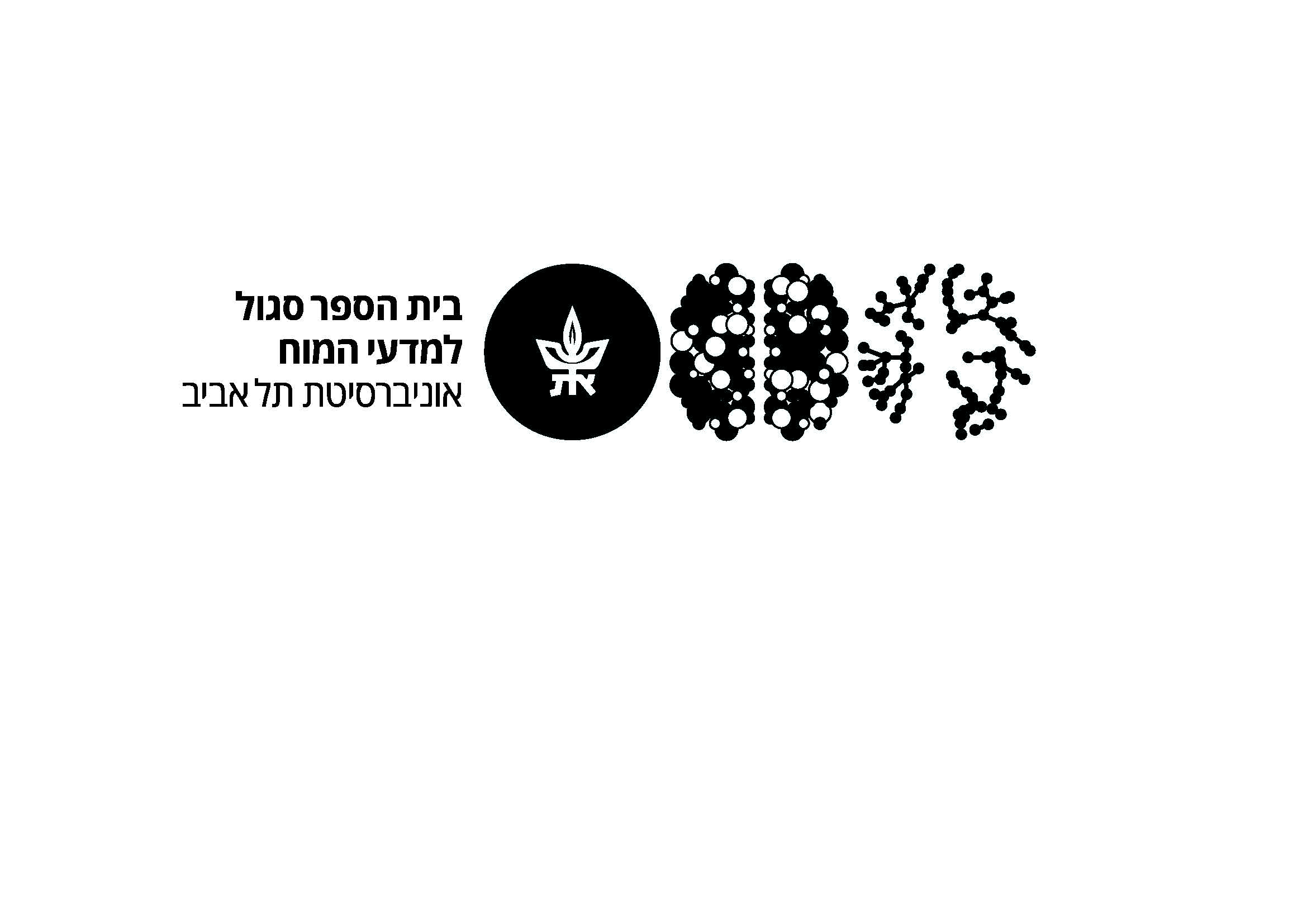 ….Faculty….The work's name in EnglishByPrivate name, Last nameThe thesis was carried out under the supervision ofTitle, Private name, Last nameMonth, yearבית הספר סגול למדעי המוחהפקולטה ל.....שם העבודה בעבריתמאתשם פרטי ושם משפחההחיבור בוצע בהנחייתו שלתואר, שם פרטי ושם משפחהחודש, שנה